Муниципальное казенное дошкольное образовательное учреждение"ЦРР -д/сад №3 "Журавушка""Поддержка и сопровождение детей с ограниченными возможностями здоровья"Аналитическая справка с фотоотчетом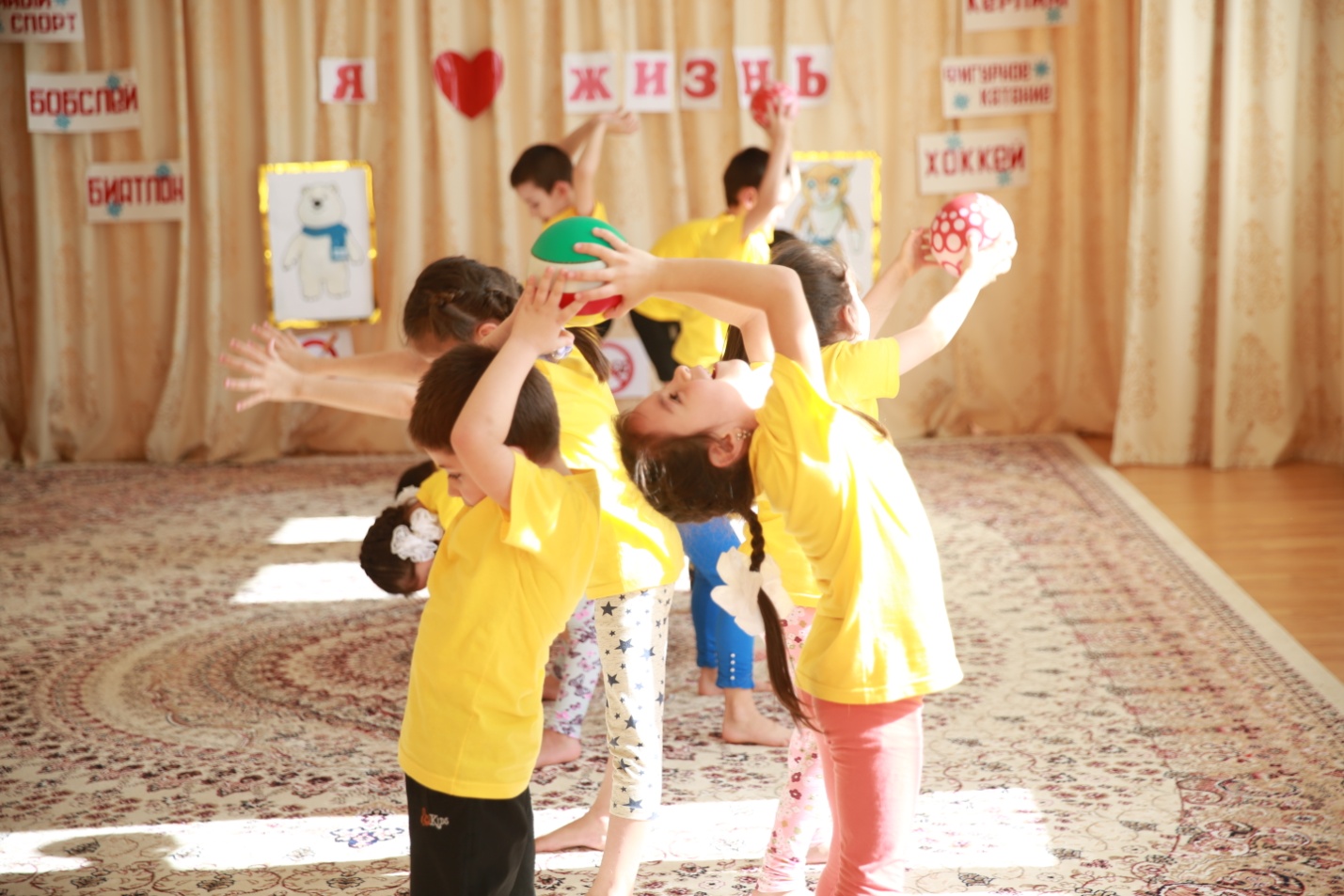 с.Дылым Казбековский район2019 год	Одним из направлений государственной политики России является модернизация системы образования. Большое внимание на современном этапе уделяется вопросам создания образовательного пространства, позволяющего детям с ограниченными возможностями здоровья (ОВЗ) быть полноценно включенными в процесс обучения. Сложности,  с которыми сталкиваются дети с ограниченными возможностями, порой настолько серьезны, что для многих становятся труднопреодолимыми вообще. Для них наиболее характерно отдаление от жизни общества, наличие проблемы примирения со своим положением и преодоления психологического дискомфорта, а в дальнейшем затруднение в обучении, участии в общественной жизни, трудоустройстве, создании семьи. Поэтому вопросы психолого-педагогического сопровождения и реабилитации становятся основополагающими в жизни этих людей с рождения.	В свете современных федеральных государственных стандартов дошкольного образования сопровождение дошкольников с ОВЗ не может быть ограничена рамками задач преодоления трудностей в воспитании и обучении, а включает в себя обеспечение успешной социализации, сохранению здоровья, коррекцию нарушений. Каждый ребёнок имеет возможность быть готовым к школьному обучению на своём уровне, соответственно своим личностным особенностям. Психолого-педагогическое сопровождение подразумевает комплексность коррекционных воздействий на развитие ребенка с ОВЗ и выступает как форма взаимодействия специалистов разного профиля в процессе оказания помощи такому воспитаннику, с учётом его индивидуальных и потенциальных возможностей, что обеспечивает равные возможности для полноценного развития каждого ребёнка в период дошкольного детства.	В нашем ДОУ 2 воспитанника с ОВЗ. Перед педагогами дошкольного образования встает важная задача – изменение подходов к содержанию образовательной деятельности и использованию новых достижений в области современных психолого-педагогических знаний, а именно: в системе образования должны быть созданы условия для развития и самореализации любого ребенка, при этом полноценное развитие личности должно стать гарантом социализации и благополучия.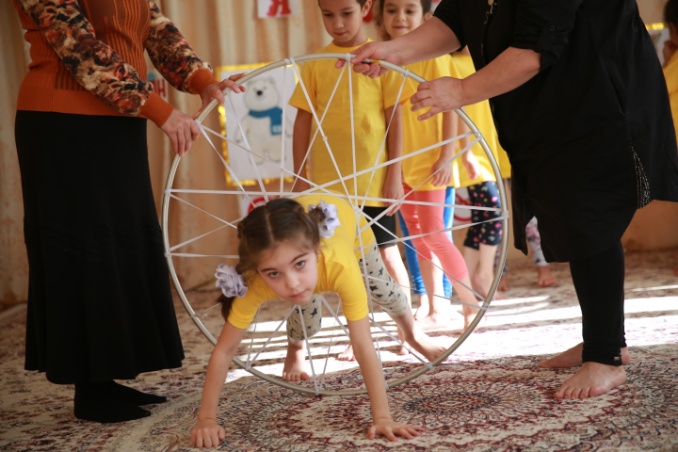 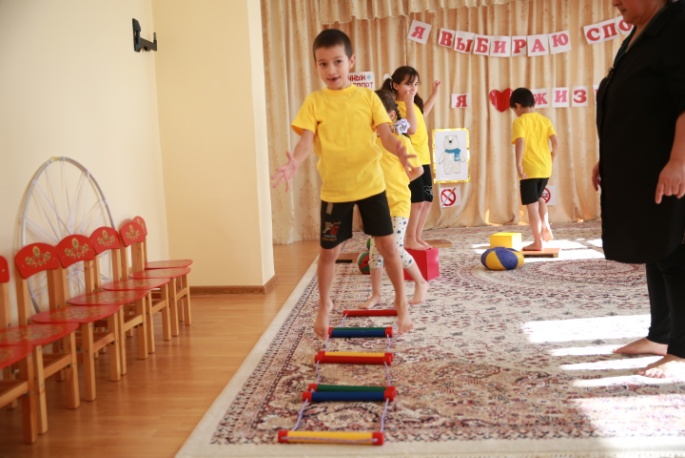 	Когда ребенок заболевает, то это становится общей бедой, а когда рождается больным, неокрепший организм борется  с болезнью, и мы всеми силами пытаемся помочь ребенку: обследуем его у лучших врачей, даем дорогостоящие лекарства. но недаром существует разнообразные не медикаментозные методы воздействия на организм с целью его оздоровления  и поддержки, которые созданы на базе нашего детского сада, под руководством инструктора по физкультуре, логопеда, педагога -психолога и медицинской сестры.	Приоритетным направлением деятельности нашего дошкольного учреждения является целенаправленная работа по организации физкультурно-оздоровительной работы в целях профилактики и коррекции нарушений опорно-двигательного аппарата дошкольников. Сделано много необходимых преобразований для создания оптимальной оздоровительной системы в детском саду. Проектирование содержания здоровьесберегающего образовательного пространства нашего ДОУ направлено на эффективную комплексную физическую реабилитацию детей с НОДА, социальную адаптацию и интеграцию их в общество. Поставленная цель реализуется парциальной программой «Остров здоровья» под ред. Е.Ю. Александровой, которая объединяет совместные усилия медицинского и педагогического персонала ДОУ .Основополагающими задачами сопровождения являются:- создание психолого-педагогических условий для полноценного развития и становления социально-успешной личности;- реализация прав ребенка на получение образования и развитие в соответствии со своими потенциальными возможностями.Психолого-педагогическое сопровождение ребёнка с нарушениями опорно-двигательного аппарата происходит в нескольких направлениях.1. Сохранение и укрепление психофизического здоровья воспитанников;2. Коррекционная работа3. Обеспечение социализации.	С одной стороны, мы помогаем детям с ограниченными возможностями здоровья и их родителям решать возникающие проблемы при переходе на новую ступень развития, что повышает их шансы на жизненный успех в будущем. С другой стороны, мы обеспечиваем развитие ребенка в сфере социализации, индивидуализации, социально-психологической адаптации.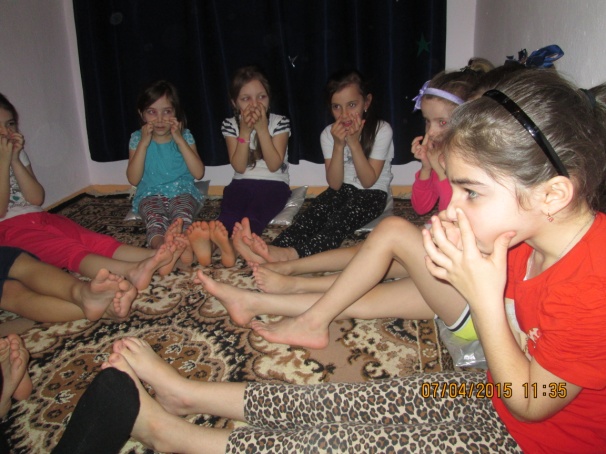 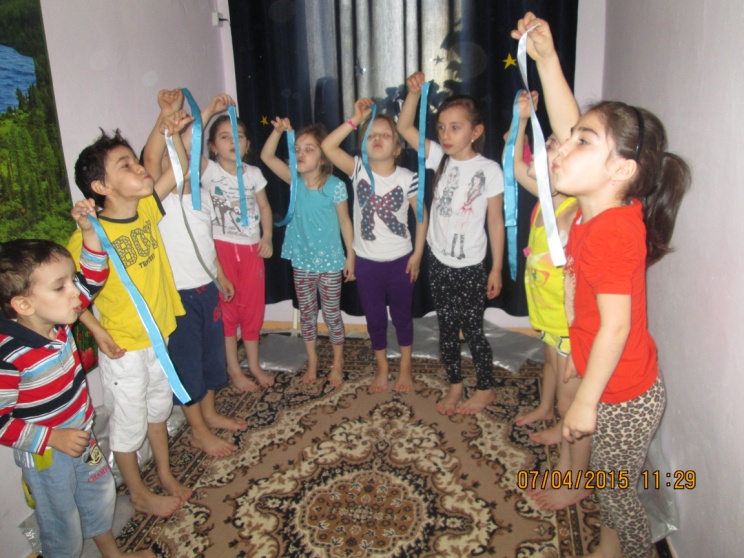 Психолого-педагогическое сопровождение начинается с первых дней пребывания ребенка в ДОУ.	Основные направления деятельности, которые являются обязательными в рамках психолого-педагогического сопровождения, невозможны без базовых форм работы. В качестве такой основы выступает психолого-педагогический консилиум. 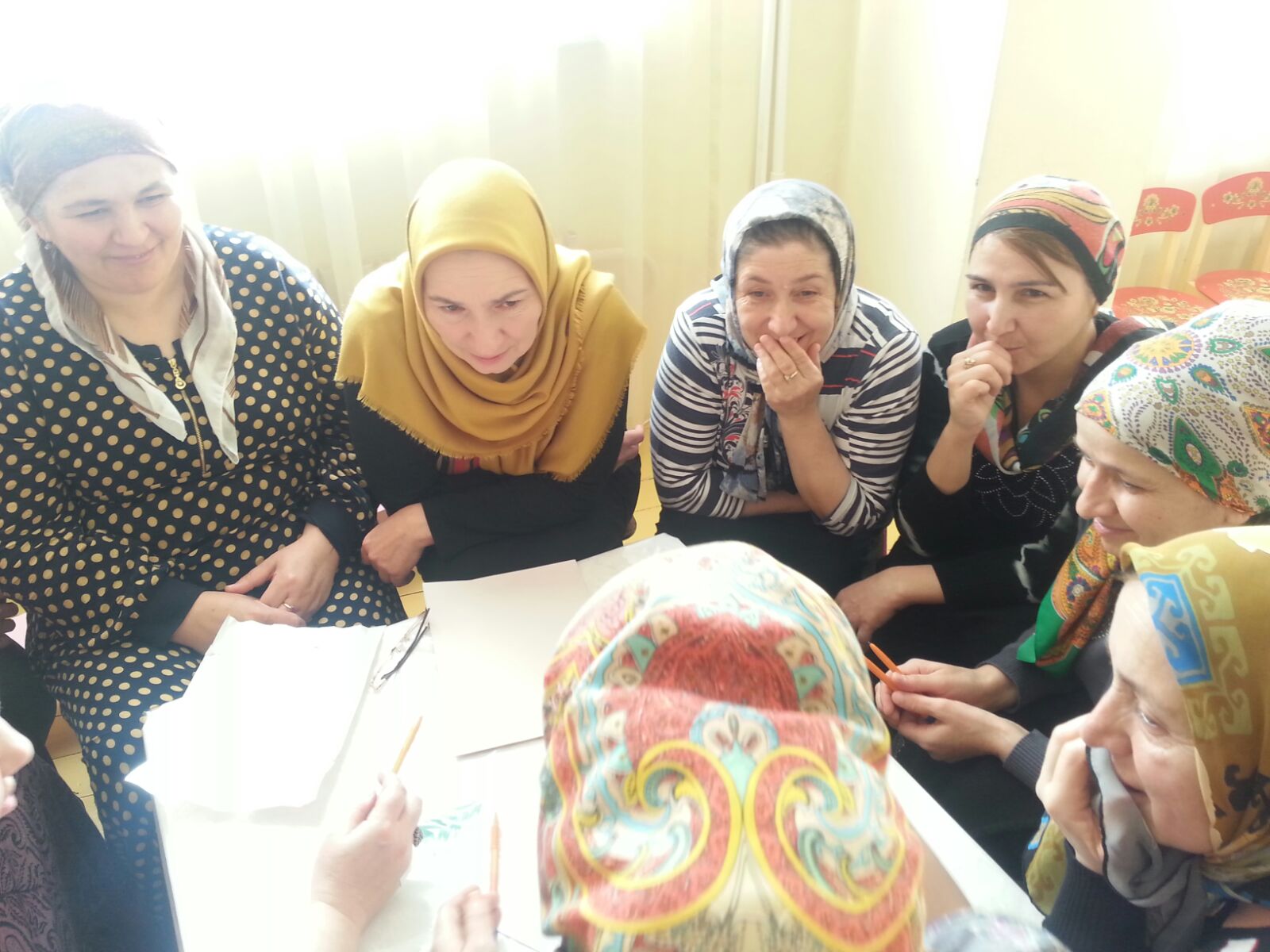 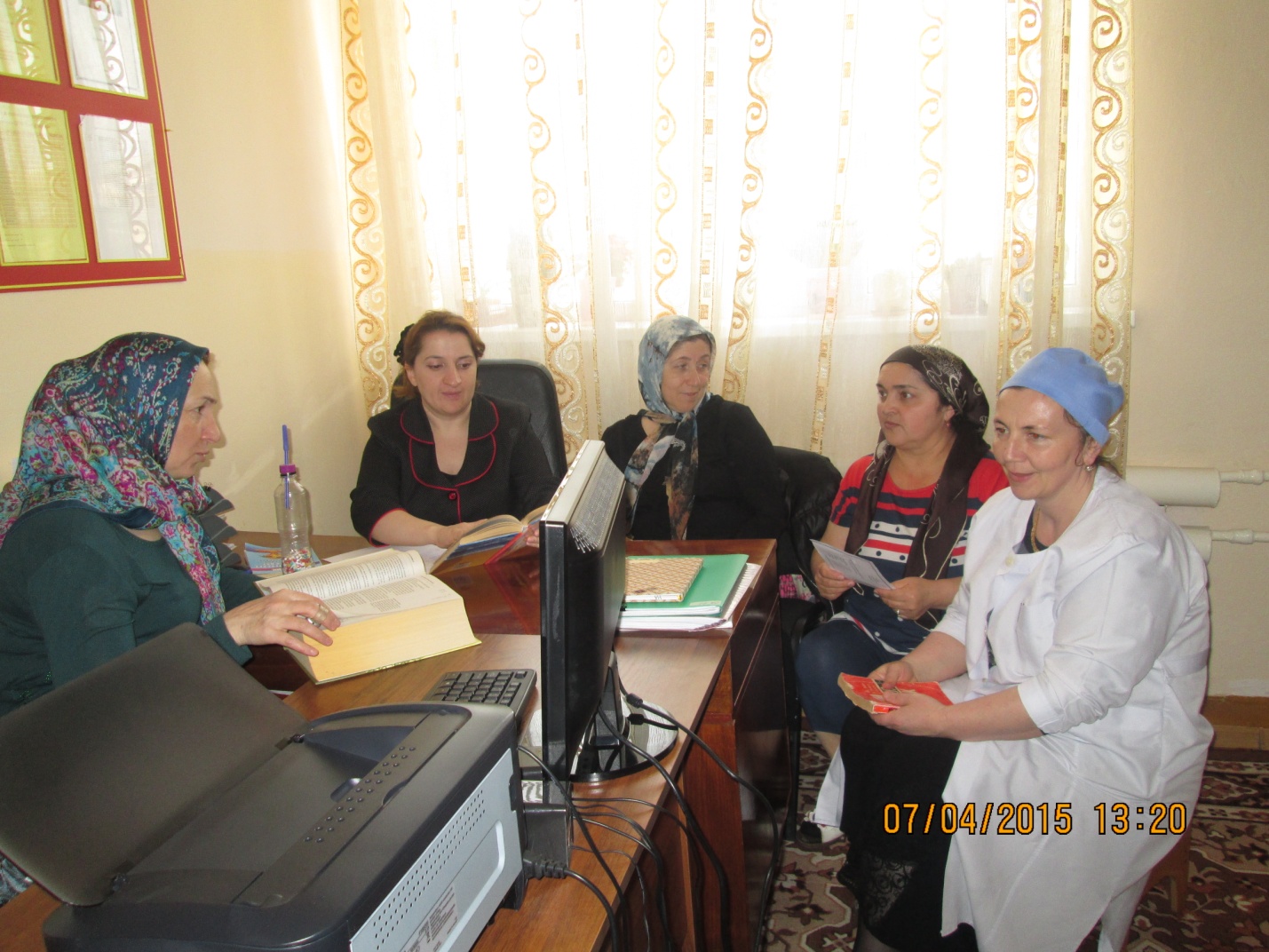  Именно в рамках консилиума осуществляется комплексное изучение особенностей когнитивного и аффективного развития  детей, происходит определение индивидуального маршрута коррекционной  помощи  ребенку  и прогноза его дальнейшего развития, обсуждаются вопросы по согласованию действий разных специалистов в реализации индивидуального плана коррекционно – развивающей работы, отслеживается динамика развития  ребенка  и дается оценка эффективности коррекционно – развивающего воздействия.Систематическая деятельность специалистов направлена на отслеживание психолого-педагогического статуса и на определение динамики развития ребенка. В современном обществе к человеку, к его знаниям и способностям предъявляют все более высокие требования. Постоянно усиливающее влияние на организм человека разнообразных отрицательных факторов окружающей среды приводит к ухудшению состояния здоровья, как взрослых, так и детей, к снижению их физического и умственного потенциала.	Забота о здоровье ребенка и взрослого стали занимать во всем мире приоритетные позиции. И это понятно, поскольку любой стране нужны личности творческие, гармонично развитые, активные и здоровые.Влияние целого ряда факторов привело к ухудшению здоровья малышей по всей стране. Значительно увеличилось количество детей, которые часто и длительно болеют. Поиск решений проблем привел к необходимости вывести систему, которая стала ведущей идеей опыта: «Физкультурно-оздоровительная работа с часто болеющими детьми». 	В нашем детском саду разработано комплексное психолого-педагогическое и медико-социальное сопровождение развития часто болеющего ребенка и осуществляется оно при  участии разных специалистов.Вся совместная работа медицинских работников, логопеда, педагога-психолога, инструктора по физкультуре, воспитателей и родителей позволяют нам построить грамотную оздоровительно-профилактическую работу с часто болеющими детьми.Система оздоровительной направленности ведется в нашем ДОУ по трем направлениям:      а/ профилактическому;                              б/ оздоровительному;                              в/ закаливающему.   Оздоровительно-профилактические мероприятия в саду проводятся со всеми детьми, учитывая индивидуальные особенности и возраст. Особенно грамотно и с осторожностью надо строить работу с часто болеющими детьми.  По результатам мониторинга физического развития, по данным из поликлиники, по наблюдениям, изучив, различные формы организации оздоровительных мероприятий я создала свою систему физкультурно-оздоровительной и профилактической работы, которую постоянно совершенствую.  Все это побудило меня к созданию индивидуально-образовательного маршрута для детей  с ОВЗ и  часто болеющих детей.(приложение №1) Индивидуальный маршрут развития ребенка инвалида, воспитанника МКДОУ «ЦРР - детский сад №3 «Журавушка».Сведения о ребенке. Ф.И.О. _________________________________Дата рожденияДата зачисления ребенка-инвалида в МКДОУ _________Возраст ребенка-инвалида на момент зачисления_____Статус «ребенок с ограниченными возможностями здоровья» от___________г. – врожденная патология опорно-двигательного аппарата.Социальная характеристика семьи. Мальчик из неполной семьи, мать и отец в разводе, оба лишены родительских прав. Воспитанием ребенка занимается бабушка- опекун. Она уделяет достаточное внимание воспитанию и развитию мальчика, поддержанию и укреплению здоровья. Особенности физического развития ребенка: - маленький рост, худощавость, слабое развитие мышц стопы, живота, мышечного корсета спины, а также неравномерное развитие отдельных мышечных групп;- не умеет ходить обычной ходьбой и ходить по прямой дорожке по доске шириной 15-20 см.,  бегать на носках в одном направлении, катать мяч, ползать на четвереньках и прыгать на двух ногах, на месте,  выполнять общеразвивающие и  упражнения под музыку. Актуальность: ребенок чувствует себя неуверенно, не умеет вести себя со сверстниками(не взаимодействует  с другими детьми), не активен в двигательной деятельности, не имитирует характерные действия при  выполнений упражнений психогимнастики. Старается все время держаться рядом с инструктором по физкультуре.Цель: создание необходимых условий для сохранения и укрепления здоровья ребенка-инвалида;разностороннее и гармоничное развитие и воспитание ребенка;формирование убеждений и привычки к здоровому образу жизни на основе валеологических знаний;развитие разнообразных двигательных и физических качеств.Задачи:воспитывать у ребенка осмысленное   отношение к физическому и духовному здоровью как единому целому;воспитывать у ребенка способности к самосозиданию «творению» собственной телесной организации в приемлемых для него формах;способствовать развитию познавательного интереса к своему и чужому телу, его возможностям.Реализация индивидуального маршрутаРекомендации: продолжать развивать разнообразные виды движений. Учить ходить и бегать свободно, не шаркая ногами, не опуская головы, сохраняя координацию движений рук и ног. Приучать действовать совместно. Учить строиться в колонну по одному, шеренгу, круг, находить свое место при построениях. Учить энергично отталкиваться двумя ногами и правильно приземляться в прыжках с высоты, на месте с продвижением вперед; принимать правильное исходное положение в прыжках в длину и в высоту с места; в метании мешочков с песком, мячей диаметром 15-20 см. Закреплять энергично отталкивать мячи при катании, бросании. Продолжать учить ловить мяч двумя руками одновременно. Закреплять умение ползать. Учить сохранять правильную осанку в положениях сидя, стоя, в движении, при выполнении упражнений в равновесии. Учить ------------------ реагировать на сигналы «беги», «лови», «стой»; выполнять правила в подвижных играх.Индивидуальный образовательный маршрутФ.И.О. ребенка:  -----------------------------Возраст: 5 летХарактеристика нарушений в развитии – плоскостопие 	Работа по профилактике плоскостопия проводилась в период с сентября 2018 года по май 2019 года. Для проведения профилактической работы по плоскостопию разработана индивидуальная программа. В систему работ и для диагностики состояния здоровья и уровня физической подготовленности были включены: врач ортопед-хирург и педиатр поликлиники, методист ДОУ, психолог, логопед, родители и инструктор по физической культуре. Грамотно подобраны оборудование и физические упражнения с ним. Тщательно продуманы занятия и комплекс мероприятий по укреплению свода стопы и улучшения общего состояния воспитанницы. Достигнутые результаты убедили меня в том, что формирование правильной осанки  и коррекции свода стопы, возможно лишь, при проведении воспитательно-образовательной работы в комплексе, с учетом строгого научного подхода к ее планированию и проведению. Кроме того, профилактическая работа нашла свое отражение в поведении ребенка.  Умар старается следить за постановкой стоп и за своей осанкой во время утренней гимнастики, занятий, игр, спортивных досугов и праздников. Со слов родителей, дома Умар  с охотой выполняет рекомендации инструктора по физкультуре. В целом, комплексные мероприятия по профилактике плоскостопия и коррекции голеностопного сустава дало хорошие результаты. Поэтому, целесообразно продолжить профилактическую работу, усложнив и  разнообразив  упражнения, игры и другие формы работы, при этом  учитывать возраст. 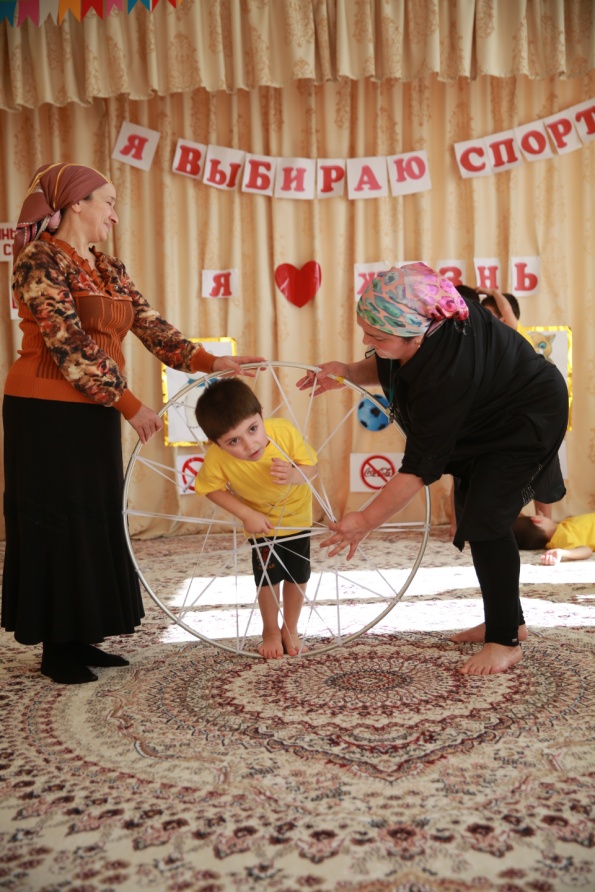 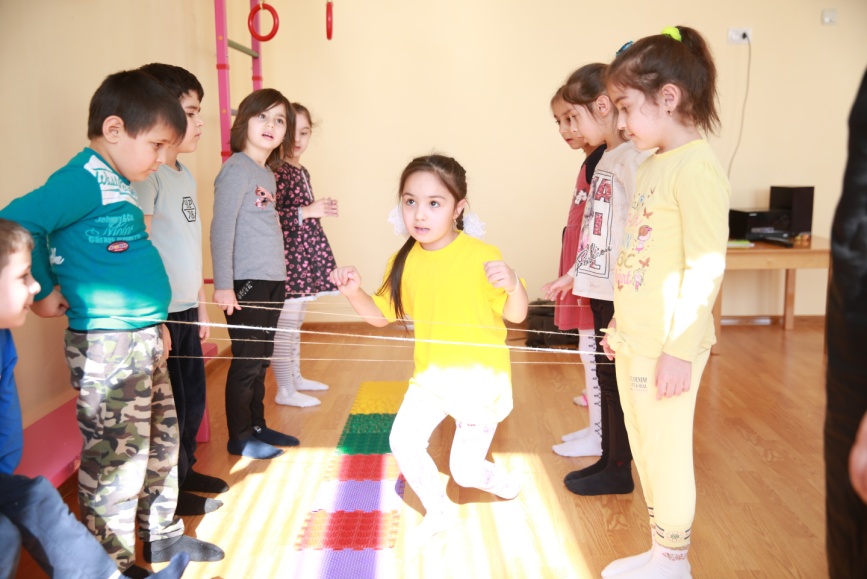  	 Осуществление индивидуального подхода к детям с ослабленным здоровьем достигается путем рациональной регламентации деятельности, объема, интенсивности и содержания деятельности, созданием для ребенка условий психологического комфорта.	В ДОУ "Журавушка" совместными усилиями педагогов, медицинских работников, в том числе, районной поликлиники, инструктора по физкультуре и родителями, разработан план проведения практических и действенных методов поддержания здоровья детей дошкольного возраста. Регулярно проводятся мероприятия по нетрадиционному оздоровлению для профилактики простудных и хронических заболеваний.СрокиФормы работы (оздоровительные мероприятия)Результат работыежедневноУтренняя гимнастикаХодьба: умеет ходить обычной ходьбой, на носках, на пятках, на наружных сторонах стопы, ходить с выполнением задания (присесть), ходить с чередованием с бегом.Равновесие: ходит между линиями, по веревке и гимнастической скамейке, умеет перешагивать через рейки лестницы приподнятой на 20-25 см.от пола, через набивной мяч, с разными положениями рук.Бег: умеет бегать обычно, на носках, с высоким подниманием колен. Ежедневно с учетом погодных условийЗакаливаниеХодьба: умеет ходить обычной ходьбой, на носках, на пятках, на наружных сторонах стопы, ходить с выполнением задания (присесть), ходить с чередованием с бегом.Равновесие: ходит между линиями, по веревке и гимнастической скамейке, умеет перешагивать через рейки лестницы приподнятой на 20-25 см.от пола, через набивной мяч, с разными положениями рук.Бег: умеет бегать обычно, на носках, с высоким подниманием колен. В неделю 2 разаДыхательная гимнастикаХодьба: умеет ходить обычной ходьбой, на носках, на пятках, на наружных сторонах стопы, ходить с выполнением задания (присесть), ходить с чередованием с бегом.Равновесие: ходит между линиями, по веревке и гимнастической скамейке, умеет перешагивать через рейки лестницы приподнятой на 20-25 см.от пола, через набивной мяч, с разными положениями рук.Бег: умеет бегать обычно, на носках, с высоким подниманием колен. ЕжедневноГимнастика после пробужденияХодьба: умеет ходить обычной ходьбой, на носках, на пятках, на наружных сторонах стопы, ходить с выполнением задания (присесть), ходить с чередованием с бегом.Равновесие: ходит между линиями, по веревке и гимнастической скамейке, умеет перешагивать через рейки лестницы приподнятой на 20-25 см.от пола, через набивной мяч, с разными положениями рук.Бег: умеет бегать обычно, на носках, с высоким подниманием колен. 10 процедур с периодичностью 2 месяцаМассаж (самомассаж)Ходьба: умеет ходить обычной ходьбой, на носках, на пятках, на наружных сторонах стопы, ходить с выполнением задания (присесть), ходить с чередованием с бегом.Равновесие: ходит между линиями, по веревке и гимнастической скамейке, умеет перешагивать через рейки лестницы приподнятой на 20-25 см.от пола, через набивной мяч, с разными положениями рук.Бег: умеет бегать обычно, на носках, с высоким подниманием колен. В течении дняОрганизация двигательного режимаХодьба: умеет ходить обычной ходьбой, на носках, на пятках, на наружных сторонах стопы, ходить с выполнением задания (присесть), ходить с чередованием с бегом.Равновесие: ходит между линиями, по веревке и гимнастической скамейке, умеет перешагивать через рейки лестницы приподнятой на 20-25 см.от пола, через набивной мяч, с разными положениями рук.Бег: умеет бегать обычно, на носках, с высоким подниманием колен. 1месяц в год 2 разаВитаминотерапияХодьба: умеет ходить обычной ходьбой, на носках, на пятках, на наружных сторонах стопы, ходить с выполнением задания (присесть), ходить с чередованием с бегом.Равновесие: ходит между линиями, по веревке и гимнастической скамейке, умеет перешагивать через рейки лестницы приподнятой на 20-25 см.от пола, через набивной мяч, с разными положениями рук.Бег: умеет бегать обычно, на носках, с высоким подниманием колен. 2 недели через каждые 2 месяцаФитотерапияХодьба: умеет ходить обычной ходьбой, на носках, на пятках, на наружных сторонах стопы, ходить с выполнением задания (присесть), ходить с чередованием с бегом.Равновесие: ходит между линиями, по веревке и гимнастической скамейке, умеет перешагивать через рейки лестницы приподнятой на 20-25 см.от пола, через набивной мяч, с разными положениями рук.Бег: умеет бегать обычно, на носках, с высоким подниманием колен. В каждую неделю разучивается и проводится 1 игра.Игры, которые лечат: «Запасливые хомячки», «Перышки», «Ветер»,  «Косари», «Пчелка», «Вверх ногами», «Маленький гимнаст», «Качели-карусели», «Тир», «Сидячий футбол», «Кто быстрее соберет коробку ногами», «Веселый танец», «Подними платок», «Слепой медведь», «Альчики».  Игры с песком, с глиной.Ходьба: умеет ходить обычной ходьбой, на носках, на пятках, на наружных сторонах стопы, ходить с выполнением задания (присесть), ходить с чередованием с бегом.Равновесие: ходит между линиями, по веревке и гимнастической скамейке, умеет перешагивать через рейки лестницы приподнятой на 20-25 см.от пола, через набивной мяч, с разными положениями рук.Бег: умеет бегать обычно, на носках, с высоким подниманием колен. В месяц 1 разСерия тематических занятий «Я забочусь о своем здоровье»«Как путешествует пища», «Сказка о витаминах», «Путь к добру», «Зачем Ходьба: умеет ходить обычной ходьбой, на носках, на пятках, на наружных сторонах стопы, ходить с выполнением задания (присесть), ходить с чередованием с бегом.Равновесие: ходит между линиями, по веревке и гимнастической скамейке, умеет перешагивать через рейки лестницы приподнятой на 20-25 см.от пола, через набивной мяч, с разными положениями рук.Бег: умеет бегать обычно, на носках, с высоким подниманием колен. делать зарядку?»,  «Проделки королевы Простуды», «На приеме у доктора», «Моя одежда», «Лес-кладовая чудес», «Правила поведения на транспорте».Ползание, лазанье: умеет ползать на четвереньках по прямой, между предметами, змейкой, по горизонтальной и наклонной доске, по гимнастической скамейке на животе. Умеет выполнять упражнения под музыку,  прыгать на двух ногах на месте и с продвижением вперед.МесяцОсновные направления работыСодержание работыРезультат сентябрь1.Диагностика физического развития;2.Провести беседу: «Что такое здоровье?»3.Укрепление мышц стоп и ног и опорно-двигательного аппарата.1.Беседа о здоровье.2.Проверка осанки у гимнастической стенки.3.Разные виды корригирующей ходьбы по «дорожкам здоровья».4. ОРУ с элементами ЛФК без тренажеров.5.Игра малой подвижности «Парус».1.Контроль за положением головы, вертикальным, симметричным положением туловища с опорой на полную ступню. 2.Стоять, сохраняя равновесие, на дощечке.октябрь1.Беседа о правильной осанке.2.Проверить осанку в различных И.П. при выполнении упражнений.3.укрепление мышц стопы и голеностопного суставов.1.Упражнения на укрепление мышц стопы и голеностопного сустава.2.Игровое упражнение «Подними платочек»3.ОРУ с элементами ЛФК с гимнастической палкой.4.П.и. «Страус»1.Перенос тяжести тела с ноги на ногу.2.Поочередно стоять на одной ноге.ноябрь1.Проверка осанки в различных исходных положениях.2.Обучать некоторым упражнениям самомассажа стоп.3.Развитие выносливости и ловкости.1.Логоритмика(упражнения с проговариванием слов)2.корригирующая ходьбаа/по канату приставным шагом;б/по канату, елочкой;в/П.И. «Рыбка».3.Психотреннинг «Небесный художник»1.Уметь сочетать движения со словами.2.Смело пройти по канату, сохраняя равновесие.декабрь1.Формирование навыков правильной ходьбы.2.Укрепление мышц стоп и брюшного пресса.3.Умение согласовывать дыхание и силовые упражнения на спортивном оборудовании.1.Различные виды корригирующей ходьбы.2.Упражнения для брюшного пресса из И.П. – лежа.3.Комплекс упражнений для коррекции плоскостопия.4.Перешагивание через брусья разной высоты.5.Комплекс упражнений дыхательной гимнастики.1.Уверенно ходить по корригирующим дорожкам.2.Правильно и уверенно преодолевать препятствия.январь1.Закрепление выполнения коррекционных упражнений для профилактики и коррекции плоскостопия.2.Развитие ловкости.3.Формирование правильной осанки во время выполнения комплекса упражнений.1.Коррекционные упражнения для профилактики плоскостопия.2.Игра «Колобок»1.Шаговые движения по канату, наклонной лестнице, по наклонной доске.2.Отработка движений в ходьбе на носках, на пятках, перекатом с пятки на носок.3.Самостоятельная ходьба с минимальной страховкой.февраль1.Упражнения мышц голеностопного сустава.2.Укрепление «мышечного корсета».Овладение навыком «мягкого» бега.1.Корригирующие упражнения на наклонной доске, канате, лестнице.2.Общеразвивающие упражнения с мячом.3.Игра «Пингвины».4.Психотреннинг «Я добрая»1.Степень выраженности положительного эффекта лечебной гимнастики во время индивидуальных занятий.2. Мотивация становлению движений наличия функциональных или органических контрактур в суставах конечностей (особенно голеностопных).март1.Формирование умения двигаться в заданном направлении.2.Обучение упражнениям в сопротивлении.3.Тренировка навыка удержания правильной осанки при различных двигательных действиях.1.Корригирующие упражнения с карандашами для ступни.2.Упражнения с веревкой в паре с педагогом.3.Игра «Цапля в болоте»4.Релаксация: «На лесной поляне» 1.Исправление ошибок в осанке.2.Оценка эффективности производится по объективным и субъективным критериям: клиническим признакам улучшения здоровья (улучшение настроения, самочувствия, повышение эмоционального тонуса).апрель1.Тренировка общей и избирательной выносливости различных мышечных групп.2.Тренировка навыка удержания тела в нужном направлении при различных движениях руками.3. Тренировка силовой выносливости мышц спины и брюшного пресса.1.Упражнения со скакалкой.2.Комплекс коррекционных упражнений для голеностопного сустава.3.Игра «Лодочник» - самовытяжение, стопы теменем  тянуть на себя.4.Релаксация: «Облака»1.Внедрение в практику заданий, которые позволяют достичь положительных результатов в коррекционной работе.2.Внедрение комплексного подхода оздоровления дошкольников.3.Совершенствование навыка правильной осанки в различных исходных положениях и при различных движениях рук.май1.Итоговая диагностика физического развития детей.2.Формирование правильной осанки во время выполнения комплексов ОРУ.3.Закрепление выполнения комплекса дыхательных упражнений.1.Комплекс коррекционных упражнений для стопы.2.Комплекс дыхательных упражнений.3.Упражнения с элементами психогимнастики.4.Релаксация: «Волшебный цветок» 1.Получение ребенком знания и представления о себе, своем здоровье и физической культуре. 